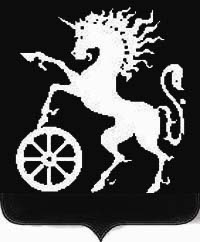 РОССИЙСКАЯ ФЕДЕРАЦИЯКРАСНОЯРСКИЙ КРАЙБОГОТОЛЬСКИЙ ГОРОДСКОЙ СОВЕТ ДЕПУТАТОВШЕСТОГО СОЗЫВАР Е Ш Е Н И Е13.04.2021                                        г. Боготол                                         № 3-35О внесении изменений в решение Боготольского городского Совета депутатов «Об утверждении Положения о порядке управления и распоряжения имуществом, находящимся в муниципальной собственности»В целях привидения муниципальных правовых актов в соответствие с Федеральным законом от 21.12.2001 № 178-ФЗ, «О приватизации государственного и муниципального имущества», руководствуясь Федеральным законом от 06.10.2003 № 131-ФЗ «Об общих принципах организации местного самоуправления в Российской Федерации», статьями 32, 70 Устава города Боготола, Боготольский городской Совет депутатов РЕШИЛ:1. Внести в решение Боготольского  городского Совета депутатов от 03.04.2018 №12-133  «Об утверждении Положения о порядке управления и распоряжения имуществом, находящимся в муниципальной собственности» следующие изменения:1.1. Подпункт 4 п. 2.1. статьи 21 Главы 6 Положения о порядке управления и распоряжения  имуществом, находящимся в муниципальной собственности исключить.1.2. Абзац первый пункта 2.2. статьи 21 главы 6  изложить в новой редакции:«Решение об условиях приватизации муниципального имущества подлежит опубликованию в официальном печатном издании «Земля боготольская». Перечень сведений, публикуемых в информационном сообщении, определяется в соответствии с Федеральным законом от 21.12.2001 №178-ФЗ «О приватизации государственного и муниципального имущества» и размещается в открытом доступе на официальном сайте в сети «Интернет» в течение десяти дней со дня принятия этого решения».2. Контроль за исполнением настоящего решения возложить на постоянную комиссию Боготольского городского Совета депутатов по бюджету, финансам и налогам (председатель Ильин А.Ю.).3.  Опубликовать решение в официальном печатном издании  «Земля боготольская», разместить на официальном сайте  муниципального образования город Боготол www.bogotocity.ru в сети Интернет.4. Решение вступает в силу в день, следующим за днем его  опубликования.Председатель Боготольского                              Глава города Боготола                                городского Совета депутатов                                                                                                                                        ___________ А.М. Рябчёнок                                _________  Е.М. Деменкова